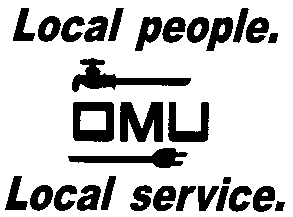 INVITATION TO BIDOwensboro Municipal Utilities will receive sealed bids until 2:00 P.M. (CST) on January 4, 2018 (prevailing time) at which time bids will be opened and read aloud for the: BID No.  18-01-002OMU Customer Service Center FlooringOwensboro Municipal Utilities (OMU) is requesting invitation to bids for the installation and removal of flooring on the first and third floors of the OMU Customer Service Center located at 2070 Tamarack Rd. Owensboro, KY 42301.The work must be done outside of customer service business hours of 8:00 AM to 5:00 PM.  Work can be done at nights and weekends.A pre-bid meeting will be held at the OMU CSC Building on 12/19/17 at 10:00 A.M. (CST) to discuss the project.  Any bidders wishing to bid on this project are encouraged to attend.  Address of the pre-bid meeting is:2070 Tamarack RdOwensboro, KY 42301Prospective bidders may obtain copies of the bid documents and specifications by sending an e-mail with your Company Name and a brief description of your business.  Contact Derek Price, Buyer, via e-mail:  pricedm@omu.org. OMU reserves the right to reject any or all bids and to waive irregularities.